№ 63-п от 18.12.2015г. Об утверждении плана-графика перехода на предоставление муниципальных услуг в электронном виде 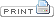 Во исполнение Федерального закона от 27.07.2010г. № 210-ФЗ «Об организации предоставления государственных и муниципальных услуг», распоряжением Правительства Российской Федерации от 17.12.2009г. № 1993-р «Об утверждении сводного перечня первоочередных государственных и муниципальной услуг, предоставляемых в электронном виде», Уставом муниципального образования ПОСТАНОВЛЯЮ: 1. Утвердить прилагаемый план-график перехода на предоставление муниципальных услуг в электронном виде на 2016-2017 годы. 2. Должностным лицам администрации, ответственным за предоставление муниципальных услуг: 2.1. обеспечить выполнение Плана-графика в установленные сроки; 2.2. разработать планы организационно-технических мероприятий, порядок и последовательность работы по переходу на предоставление муниципальных услуг в электронном виде в соответствии с утвержденным планом-графиком. 3. Контроль за исполнением настоящего постановления оставляю за собой. 4. Постановление вступает в силу с момента подписания и подлежит обнародованию в установленном порядке. Глава администрации З.Х. Бикбаев Приложение к постановлению администрации от 18.12.2015 года № 63-п ПЛАН-ГРАФИК перехода на предоставление муниципальных услуг в электронном видеОбновлено ( 11.02.2016 10:43 ) 